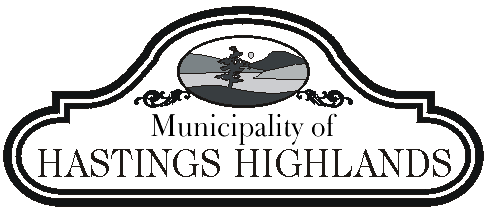 REPORTTO:           	Members of Council	FROM:     	Rod Moffitt, CEO, Hastings Highlands Public LibraryDATE:          Wednesday, May 16, 2018, Regular Meeting of Council , Operations                           RE:         	Monthly Library / Cultural Report______________________________________________________________________
RECOMMENDATION:
THAT Council accepts the Cultural Report as information only, as submitted by the Library CEO.BACKGROUND:Library Board – The Library Board met for their regular monthly meeting on Wednesday, April 25, 2018.  The Library Board made a motion to decline the proposal to join a Union/District Library.  The next regular Board meeting is scheduled for Wednesday, May 30, 2018 at 8:30 am in the Library Program Room.CEO, Rod Moffitt received his First Aid/CPR qualifications on May 14 – 15 through Loyalist College in Bancroft.Forest of Reading – Grade one and two Maynooth P.S students proudly received their certificates at HHPL in recognition of their participation in the province-wide Forest of Reading program. Students in Ms. Storey’s and Ms. Earnshaw’s class completed reading the Blue Spruce nominated books and qualified to vote in the OLA (Ontario Library Association) provincial vote. The Blue Spruce nominated titles are picture books designed for young readers in the primary grades and are all authored by Canadians. On May 15th at Harbourfront’s Festival of Trees, the winning Blue Spruce title and author will be announced. The winning book chosen by our local voters at HHPL was ‘The Owl and the Lemming’, written by Roselynn Akulukjuk. American Sign Language – The first ASL class conducted by Amber Constable occurred on Saturday, May 5th  from 11:00 am – 12:00 pm.  The class was enjoyed by those who attended.Kritter Korner -  Once again, Korbin’s Kritters attracted a big crowd of fans on Saturday, April 28th in the Emond Centre.  Korbin brought two kids (i.e. young goats) as well as some rabbits, mice, turtles, a rooster and a lizard for people to see and learn more about. He also brought in a sensory box that he made himself, filled with different types of moss and wood for kids to check out.  Korbin gave out green and blue balloons that were donated to the program by one of the library staff, Nancy Wimbush. Giant Book Sale – The Library will be having a Giant Book Sale from Thursday, May 17th to Saturday, May 19th.Foodbank – Once again, donations for the foodbank can be dropped off in the labelled blue box in the foyer of the Hastings Highlands Centre.  Donations will be taken over to the Maynooth foodbank on the two middle Thursdays of the month.  Piano – The Hastings Highlands Library has received the loan of an upright Samick piano for two years.  The piano is located near the fireplace.  It has already been used for the Music group that meets in the library every other Friday.  Proctoring – Two post-secondary students have made use of the proctoring services of CEO Rod Moffitt at the HHPL.  This service enables students to complete course requirements for distance learning without having to travel out of the area.  Anyone interested in having exams invigilated needs to request the service in advance of the examination in order for the approval process to be completed.Deck Beautification – The Library has sent out a call for anyone who has items that could be donated to beautify our deck over the summer months (i.e. flowers,  lawn furniture…).Cultural Corner – For the month of April, our Cultural Corner displayed the artwork of three local young artists through the Student Mentorship Program:  Sophia Wagland, Mary Williams, and Georgia May.  In September 2017, to celebrate the 25th anniversary, members of the Bancroft and Area Studio Tour were pleased to introduce the Student Mentorship Program.  The goal of this initiative is to provide young aspiring local artists with space in host studios to display their work and discuss it with the public throughout the tour. At the same time, they benefit from the opportunity to observe firsthand the business side of their host’s art/craft career. Are you a high school or college age art enthusiast who is considering an arts career or degree? The Bancroft Studio Tour is seeking Student Mentorship Program candidates for the September 2018 tour. For more information please contact Ketha at kethanewman@hotmail.comATTACHMENTS:n/aREFERENCES:n/aRespectfully submitted,Rod Moffitt, Library CEO